Korean | 한국어요약 자문 보고서: 정부, 기업 및 지역 사회가 지도 방침을 이용하는 방법이것은 요약 자문 보고서입니다. 본 보고서는 Australia’s Disability Strategy (호주장애전략 2021-2031, 이하 전략)의 지도 방침에 대한 간략한 개요를 제공합니다. 저희는 지도 방침이 어떻게 운용될 수 있는지에 대한 예를 요청합니다. 전체 자문 보고서는 각 문제에 대한 보다 자세한 내용을 제공하며, 정의를 내리고 추가 질문을 합니다.호주장애전략은 장애인의 삶을 더 낫게 만들기 위한 계획입니다. 이 전략은 모든 단계의 정부와 장애인, 장애인 가족, 간병인 및 대리인들과 함께 개발되었습니다. 이를 개발하는 데 필요한 자문을 구하는데 2년이 걸렸습니다. 이 전략은 Disability Gateway에서 찾아볼 수 있습니다.이 계획에는 정부, 기업 및 지역 사회가 장애인을 더 잘 포함시킬 수 있도록 돕는 여덟 가지 원칙들이 있습니다. 이러한 원칙들은 정부, 기업 또는 지역 사회를 막론하고, 기관에서 새로운 것을 실행할 때 사용되어야 합니다 (예: 새로운 건물을 짓거나 호주인들에게 서비스를 제공할 때).이 여덟 가지 원칙들은 유엔 (UN)이 개발한 원칙에 기초하고 있으며, 장애인 인권협약 (CRPD)에 명시되어 있습니다. 유엔 CRPD는 장애인들이 다른 모든 사람들과 동일한 권리를 가지며 장애인의 인권이 보호되도록 하는 중요한 국제 협약입니다.정부, 기업 및 지역 사회에서 이러한 여덟 가지 원칙들을 모두 이용할 수 있도록 돕기 위해, 정부는 가이드를 개발하고 있으며 장애인에게 가장 중요한 것들이 포함되어 있는지 확인하기 위한 피드백을 구하고 있습니다.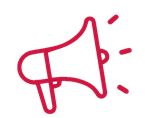 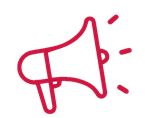 원칙 1: 	사람들은 자유롭게 선택을 할 수 있다이 원칙을 적용할 때 사람들은 제안된 사항이 다음과 같은지 여부를 고려하도록 요청됩니다.장애인들이 비장애인들과 같은 방식으로 자신의 선택을 할수 있도록 돕는지 여부.필요한 경우 의사 결정 지원을 받을 수 있는지 여부.참고 - 호주장애전략에서 이 원칙에 대한 전체 표현은 "내재적 존엄성, 스스로 결정을 내릴 자유를 포함한 개인적 자율성 및 개인의 독립성 존중"입니다.원칙 2: 	누구도 차별받지 않는다 (비차별성)이 원칙을 적용할 때 사람들은 제안된 사항이 다음과 같은지 여부를 고려하도록 요청됩니다.장애인차별 방지법 1992 (Disability Discrimination Act 1992), 주 및 준주 차별금지법 및 유엔 장애인 인권협약 준수 여부간접적 차별을 피하고 합리적 조정을 지원하는지 여부 (예: 시력 장애인에게 그들의 일을 하는 데 필요한 경우 화면 읽기 프로그램이나 다른 장비를 제공하는 것).원칙 3: 	장애인은 다른 여느 사람들과 마찬가지로 사회에 포함될 권리가 있다이 원칙을 적용할 때 사람들은 제안된 사항이 다음을 지원하는지 여부를 고려하도록 요청됩니다.지역사회 생활의 모든 측면에 포용과 참여자신의 잠재력 성취.참고 - 호주장애전략에서 이 원칙에 대한 전체 표현은 "온전하고 효율적인 사회 참여 및 통합"입니다.원칙 4: 	장애인들은 있는 그대로의 존재가 존중되어야 한다이 원칙을 적용할 때 사람들은 제안된 사항이 다음과 같은지 여부를 고려하도록 요청됩니다.모든 장애인들의 가치와 존엄성을 존중하고 인정.참고 - 호주장애전략에서 이 원칙에 대한 전체 표현은 "다름을 존중하고 장애인을 인간의 다양성 및 인간성의 일부로 수용"입니다. 원칙 5:	모든 사람은 평등한 기회를 가져야 한다 (기회의 평등)이 원칙을 적용할 때 사람들은 제안된 사항이 다음을 가지는지 여부를 고려하도록 요청됩니다.장애인들의 목표 달성을 부당하게 제한하는 장벽이나 절차.원칙 6:	모든 사람은 동등한 접근 권한을 가져야 한다 (접근성)이 원칙을 적용할 때 사람들은 제안된 사항이 다음과 같은지 여부를 고려하도록 요청됩니다.접근 가능한 정보, 기술, 서비스 및 위치 확보보편적 설계의 원칙을 적용 (모든 사람이 특별한 설계나 개조의 필요성 없이 서비스와 건물에 접근할 수 있는 것).원칙 7:	모든 장애인들은 인종, 성별 또는 기타 특성에 관계 없이 동등한 기회를 가져야 한다 (인간의 평등)이 원칙을 적용할 때 사람들은 제안된 사항이 다음과 같은지 여부를 고려하도록 요청됩니다.차이와 정체성에 관계없이 모든 사람들의 완전한 발달, 발전, 권한 부여 및 평등을 지원.문화적으로 안전하고 적절.원칙 8:	장애 아동들 (0-18세)은 자라면서 있는 그대로의 자신의 존재가 존중되어야 한다이 원칙을 적용할 때 사람들은 제안된 사항이 다음과 같은지 여부를 고려하도록 요청됩니다.장애 아동이 비장애 아동과 동등하게 대우 받고 있음을 의미.아동에 대한 최선의 이익을 주요 고려 사항으로 간주.장애 아동에게 나이와 성숙도에 따라 결정에 참여할 수 있는 기회를 제공.장애 아동이 결정을 내리거나 참여할 수 있도록 지원에 대한 접근성을 제공.피드백 제공 방법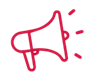 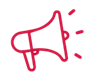 문서를 제출해 주세요문서 제출 주소는 아래와 같습니다.Australia’s Disability Strategy Governance and Engagement SectionGPO Box 9820Department of Social ServicesCanberra, ACT 2601웹 사이트DSS Engage 자문 웹 사이트를 통해자문 보고서 다운로드하기자문 보고서의 쉬운 영어 버전 다운로드하기서면 제출 서류 입력 또는 업로드하기수화 (Auslan) 비디오 시청비디오 또는 오디오 녹화하기: 제출물의 비디오 또는 오디오 녹화본을 보내시려면 DSS Engage를 방문하여 방법을 알아보세요.온라인 템플릿 등을 통해 제출물을 온라인으로 업로드하는 경우, 제출물을 DSS 웹 사이트에 게시할지 여부를 명시하라는 요청을 받게 됩니다.이메일 또는 일반 우편을 통해 제출물을 보내는 경우, 제출물을 온라인에 게시할지 여부를 명시하세요.자문 절차에 대한 질문은 disabilityreform@dss.gov.au으로 할수 있습니다.또한 1800 334 505로 사회 복지부 (Department of Social Services)에 전화할 수 있습니다.제출 마감일은 2022년 11월 30일 수요일 오후 11시 59분입니다.